Рубильная машина Gandini Biomatich Line 81На измельчители биомассы цена меняется в зависимости от выбранной комплектации. Тип измельчителя: роторный. Производительность данного измельчителя доходит до 15 м3 в час. Данный измельчитель биомасс может справиться с деревьями, ветками и биологическими отходами, диаметр которых не превышает 12 см. Материалы корпуса выполнены из высоко-износостойкой стали шведского производства. Стандартная комплектация доступна в двух исполнениях: навесной – агрегатируется на трактор и автономный - работает от собственного двигателя.  Технические характеристики:Набор дополнительных опций: Усиленный двигатель - Lombardini LDW 1404 - 35,2 л.с.Дополнительный подающий роликМеханизм калибровки (изменения размера) выходящей щепыКомпьютеризованная панель для контроля подающей цепи и реверса роликовСчетчик моточасовРубильная машина Gandini Biomatich Line 85На измельчители биомассы цена меняется в зависимости от выбранной комплектации. Тип измельчителя: роторный. Производительность данного измельчителя доходит до 25 м3 в час. Данный измельчитель биомасс может справиться с деревьями, ветками и биологическими отходами, диаметр которых не превышает 14 см. Материалы корпуса выполнены из высоко-износостойкой стали шведского производства. Стандартная комплектация доступна в двух исполнениях: навесной – агрегатируется на трактор и автономный - работает от собственного двигателя.  Технические характеристики:Набор дополнительных опций: Усиленный двигатель - Lombardini LDW 2204 Turbo 64 л.с.Механизм калибровки (изменения размера) выходящей щепыКомпьютеризованная панель для контроля подающей цепи и реверса роликовСчетчик моточасовРубильная машина Gandini Biomatich Line 89На измельчители биомассы цена меняется в зависимости от выбранной комплектации. Тип измельчителя: роторный. Производительность данного измельчителя доходит до 50 м3 в час. Данный измельчитель биомасс может справиться с деревьями, ветками и биологическими отходами, диаметр которых не превышает 25 см. Материалы корпуса выполнены из высоко-износостойкой стали шведского производства. Стандартная комплектация доступна в двух исполнениях: навесной – агрегатируется на трактор и автономный - работает от собственного двигателя.  Технические характеристики:Набор дополнительных опций: Манипуляторная стрелаПодающий стол с цепью на 4 метраРадиоуправлениеРубильная машина Gandini Biomatich Line 91На измельчители биомассы цена меняется в зависимости от выбранной комплектации. Тип измельчителя: роторный. Производительность данного измельчителя доходит до 60 м3 в час. Данный измельчитель биомасс может справиться с деревьями, ветками и биологическими отходами, диаметр которых не превышает 30 см. Материалы корпуса выполнены из высоко-износостойкой стали шведского производства. Стандартная комплектация доступна в двух исполнениях: навесной – агрегатируется на трактор и автономный - работает от собственного двигателя.  Технические характеристики:Набор дополнительных опций: Манипуляторная стрелаПодающий стол с цепью на 4 метраРадиоуправлениеМодель измельчителя81 TPS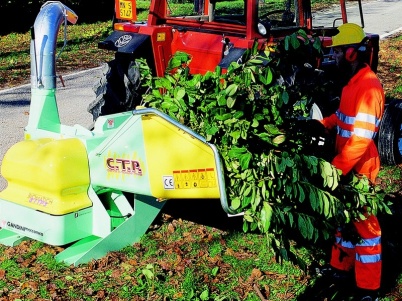 81 MTS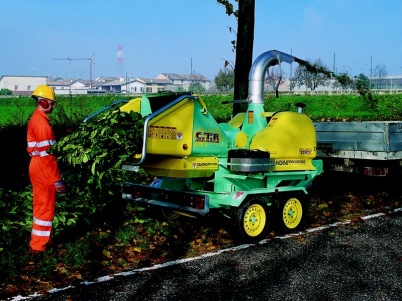 Необходимая мощность базового трактора, л.с.35-70-ВОМ, об/мин540-Модель двигателя-Lombardini LDW 1003Мощность двигателя, л.с.-26,5Количество цилиндров, шт-3Максимальный диаметр измельчения, см1212Окно подачи, мм250х150250х150Карданный валНаличие-Количество роликов подачи2 (с независимыми гидромоторами)2 (с независимыми гидромоторами)Поворот желоба 360 градусовНаличиеНаличиеМаксимальная скорость траспортировки, км/ч-80Диаметр ротора, мм500500Ширина ротора, мм250250Производительность, м31515Регулировка щепы, мм6-206-20Количество молотков, шт1010Вес молотка, кг22Габаритные размеры, см180х120х155280x155x175Вес, кг650950Модель измельчителя85 TPS85 MTSНеобходимая мощность базового трактора, л.с.50-100-ВОМ, об/мин540-Модель двигателя-Lombardini LDW 2204Мощность двигателя, л.с.-51Количество цилиндров, шт-4Максимальный диаметр измельчения, см1414Окно подачи, мм400x200400x200Карданный валНаличие-Количество роликов подачи2 (с независимыми гидромоторами)2 (с независимыми гидромоторами)Поворот желоба 360 градусовНаличиеНаличиеМаксимальная скорость траспортировки, км/ч-80Диаметр ротора, мм500500Ширина ротора, мм400400Производительность, м32525Регулировка щепы, мм6-206-20Количество молотков, шт1515Вес молотка, кг22Габаритные размеры, см180x130x155280x185x175Вес, кг12001450Модель измельчителя89 TPS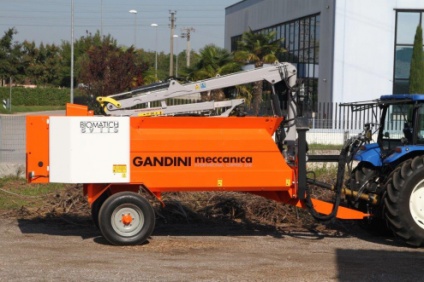 89 MTS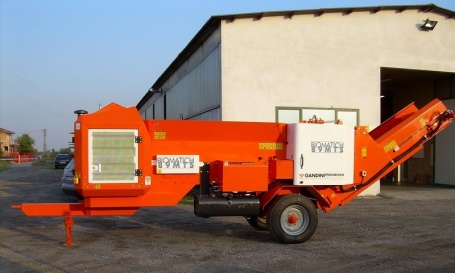 Необходимая мощность базового трактора, л.с.70-140-ВОМ, об/мин1000-Модель двигателя-Iveco N45 MSTМощность двигателя, л.с.-126Количество цилиндров, шт-4Максимальный диаметр измельчения, см2525Карданный валНаличие-Количество роликов подачи2 (с независимыми гидромоторами)2 (с независимыми гидромоторами)Поворот желоба 360 градусовНаличиеНаличиеМаксимальная скорость траспортировки, км/ч-80Диаметр ротора, мм750750Ширина ротора, мм10001000Производительность, м320-5020-50Регулировка щепы, мм6-206-20Количество молотков, шт3232Вес молотка, кг22Габаритные размеры, см550x200x190600x200x190Вес, кг42007000Модель измельчителя91 TPS91 MTSНеобходимая мощность базового трактора, л.с.90-180-ВОМ, об/мин1000-Модель двигателя-Iveco NEF N67MNМощность двигателя, л.с.-175Количество цилиндров, шт-6Максимальный диаметр измельчения, см3030Карданный валНаличие-Количество роликов подачи2 (с независимыми гидромоторами)2 (с независимыми гидромоторами)Поворот желоба 360 градусовНаличиеНаличиеМаксимальная скорость траспортировки, км/ч-80Диаметр ротора, мм750750Ширина ротора, мм12001200Производительность, м346-6046-60Регулировка щепы, мм6-206-20Количество молотков, шт4040Вес молотка, кг33Габаритные размеры, см600x220x200650x220x150Вес, кг50008000